                                                                          Krajský úřad Královéhradeckého kraje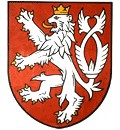 	Městské úřady obcí                                                                               s rozšířenou působností                                                                               do rukou vedoucího odboru školství Váš dopis ze dne | Vaše značka (č. j.)	Naše značka (č. j.)	Hradec Králové		18919/SM/2014	30. 10. 2014Odbor | oddělení		Vyřizuje | linka | e-mailškolství		Ing. Václav Jarkovský / 244rozpočtu škol a školských zařízení	vjarkovsky@kr-kralovehradecky.czSběr podkladů o výkonech školního stravování k 31. 10. 2014Vážená paní vedoucí, Vážený pane vedoucí, dovolte, abychom se na Vás obrátili se žádostí o součinnost při sběru podkladů o výkonech školního stravování k 31. 10. 2014  pro zpracování rozpočtu r. 2015.V současné době probíhá zpracování výkazu Z 17-01 „O činnosti zařízení školního stravování podle stavu k 31. 10. 2014“. Proto se na Vás obracíme se žádostí o předání podkladů týkajících se školního stravování.  Podklady budou zpracovány do standardní tabulky „Počty připravovaných jídel v říjnu 2014“. Předání údajů o stravování pro rozpočet souběžně s výkazem Z17-01 by mělo napomoci snazšímu vyhotovení podkladů.OŠ KÚ při rozpisu rozpočtu opět využije ustanovení §4 odst. 9 vyhlášky č. 492/2005 Sb., v platném znění. Naše zadání je totožné s předcházejícími roky. Rámcové údaje pro výpočet průměrného počtu strávníků jsou obsaženy v zahajovacích výkazech Z 17-01 v oddílu III. sloupec 3a a 5a, nikoliv však v potřebném členění. Pro stanovení korektního průměrného počtu strávníků dále použijeme počet dní, ve kterých byla ŠJ v měsíci říjnu 2014 pro jednotlivé kategorie v provozu (může se lišit od počtu pracovních dní).U stravovaných dětí MŠ a žáků ZŠ nastavíme průměrný počet strávníků na minimální  % dětí, žáků zapsaných ke stravování. Pokud bude skutečný průměrný počet stravovaných dětí MŠ nebo žáků ZŠ vyšší, zohledníme tento údaj (tj. bude provedena korekce, která kromě skutečných výkonů školního stravování v říjnu 2014 zohlední i počet žáků přihlášených ke stravování dle zahajovacího výkazu – řešení shodné s nastavením pro rozpis rozpočtu roku 2014). Výpočet u stravovaných žáků středních škol a studentů VOŠ provedeme opět podle skutečného průměrného počtu stravovaných žáků a studentů v tomto období. U celodenně stravovaných žáků středních škol a studentů VOŠ bude průměr stanovován pouze pro celodenní stravování ve dnech pondělí – čtvrtek a tomu odpovídající počet pracovních dnů ve sloupci „počet dnů Po-Čt pro celoden. strav“.Formulář je rozčleněn s ohledem na druh školy, kterou strávníci navštěvují, způsob přípravy a výdeje stravy (jídelna, vývařovna, výdejna). Zpracovaný formulář předají všechny organizace, které vykonávají činnost školní jídelny nebo výdejny, na útvary zajišťující agendu školství obce III.V jednotlivých sloupcích tabulky jsou strávníci rozčleněni podle rozsahu stravování – členění odpovídá § 1 písm. s) vyhlášky č. 492/2005 Sb. 1. 	je poskytován oběd,2.	je poskytován oběd a alespoň 1 předcházející nebo navazující doplňkové jídlo,3.	je poskytován alespoň oběd a večeře,4.	jsou poskytovány stravovací služby kromě oběda,Pro přípravu samotných svačinek a přesnídávek bez oběda není normativ stanoven.Do tabulky tedy budou výkony rozčleněny podle 3 kritérií:- rozdělení na stravované děti MŠ, stravované žáky ZŠ (+nižší ročníky víceletých Gy), ostatní strávníky (= žáky středních škol bez nižších ročníků víceletých Gy a studenty VOŠ) – členění tvoří řádky tabulky,- způsob přípravy jídel – jídelna, vývařovna, výdejna, - zařazení strávníků podle rozsahu stravování (§1 písm. s) vyhlášky – viz výše)Případy, kdy je v rámci 1 školní jídelny (jako součásti 1 subjektu) připravováno v 1 objektu jídlo a následně je dopravováno do odloučené výdejny, jsou posuzovány jako 1 školní jídelna, nikoliv jako vývařovna a výdejna. Toto platí, pokud „vývařovna“ a „výdejna“ nejsou samostatně zapsány v rejstříku. Pro kontrolu návaznosti podrobných údajů na počty jídel v odd. III zahajovacího výkazu o školním stravování je ve formuláři doplněn řádek o počtu stravovaných dospělých, vykázaných v oddíle III, sloupci 3a, 5a.Stravování zaměstnanců ani jiných dospělých strávníků do výkonů pro rozpočet nebude zahrnuto (dle ustanovení zák. 561/2004 Sb.).Žádáme Vás, abyste předali materiály ke zpracování podkladů subjektům ve své působnosti. Současně Vás žádáme o vyhodnocení údajů organizací o stravování v říjnu 2014. Na OŠ KÚ zašlete tabulkový soubor s vyplněnými údaji od jednotlivých subjektů dle jimi zaslaných podkladů. Z něj vyplynou výkony organizací, u kterých bude zohledněn vyšší počet stravovaných dětí MŠ a žáků ZŠ než nastavené procento zapsaných stravovaných, a dále pak originál tabulky „Počty připravených jídel v říjnu 2014“ od jednotlivých škol a školských zařízení. Termín předání: 20. 11. 2014S pozdravem                             Ing. Václav Jarkovský							   vedoucí oddělení rozpočtu                                                                                         škol a školských zařízeníPříloha: Počty připravovaných jídel v říjnu 2014